Department of MathematicsFall 2017 Colloquium SeriesThe Joy of Mathematical Games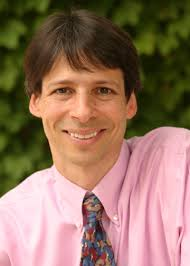 A video presentation byArthur Benjamin,Harvey Mudd CollegeThursday, October 5, 2017 BSS 204, 4:00 pmTake a chance on a short lecture on games of chance!  Arthur Benjamin is a mathemagician and one of the most widely recognized mathematics professors in America today.  Join us for his lesson on gambling, including: the law of total probability, the basics of how to play craps and roulette, and an analysis of how quickly you'll probably lose all your money.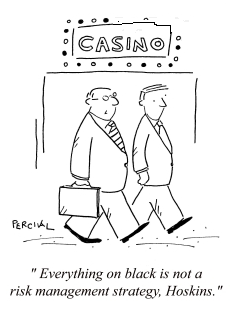 For a complete abstract, go to http://www.humboldt.edu/math/news-and-events/math-colloquiumWe cordially invite you to the Pre-Colloquium Tea on the third floor of the BSSbuilding at 3:30 pm on Thursday.